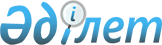 О внесении изменения в постановление акимата Иртышского района от 2 марта 2016 года № 46/1 "Об определении для заказчиков единого организатора государственных закупок и определении бюджетных программ и товаров, работ, услуг, по которым организация и проведение государственных закупок выполняется единым организатором"
					
			Утративший силу
			
			
		
					Постановление акимата Иртышского района Павлодарской области от 5 декабря 2018 года № 333/11. Зарегистрировано Департаментом юстиции Павлодарской области 6 декабря 2018 года № 6142. Утратило силу постановлением акимата Иртышского района Павлодарской области от 3 декабря 2019 года № 329/6 (вводится в действие со дня его первого официального опубликования)
      Сноска. Утратило силу постановлением акимата Иртышского района Павлодарской области от 03.12.2019 № 329/6 (вводится в действие со дня его первого официального опубликования).
      В соответствии с пунктом 2 статьи 31 Закона Республики Казахстан от 23 января 2001 года "О местном государственном управлении и самоуправлении в Республике Казахстан", подпунктом 3) пункта 1 статьи 8 Закона Республики Казахстан от 4 декабря 2015 года "О государственных закупках", акимат Иртышского района ПОСТАНОВЛЯЕТ:
      1. Внести в постановление акимата Иртышского района от 2 марта 2016 года № 46/1 "Об определении для заказчиков единого организатора государственных закупок и определении бюджетных программ и товаров, работ, услуг, по которым организация и проведение государственных закупок выполняется единым организатором" (зарегистрированное в Реестре государственной регистрации нормативных правовых актов за № 4987, опубликованное 19 марта 2016 года в районных газетах "Ертiс нұры" и "Иртыш") следующее изменение:
      приложение к указанному постановлению изложить в новой редакции согласно приложению к настоящему постановлению.
      2. Контроль за исполнением настоящего постановления возложить на курирующего заместителя акима района.
      3. Настоящее постановление вводится в действие со дня его первого официального опубликования. Бюджетные программы и товары, работы, услуги, по которым
организация и проведение государственных закупок выполняется
единым организатором по Иртышскому району Павлодарской области
					© 2012. РГП на ПХВ «Институт законодательства и правовой информации Республики Казахстан» Министерства юстиции Республики Казахстан
				
      Аким района

С. Батыргужинов
Приложение
к постановлению акимата
Иртышского района от "5"
декабря 2018 года № 333/11
№ п/п
Наименование
1
Государственные закупки товаров, работ, услуг способами конкурса (аукциона) в рамках бюджетных программ развития, предусматривающих реализацию бюджетных инвестиционных проектов районным местным исполнительным органом
2
Государственные закупки товаров, работ, услуг способами конкурса (аукциона), если сумма лота (пункта плана), выделенная на закуп превышает трехтысячекратный месячный расчетный показатель, но не более стотысячакратного месячного расчетного показателя, установленного на соответствующий финансовый год